Nachweis ehrenamtlich tätiger Helfer -Beiblatt-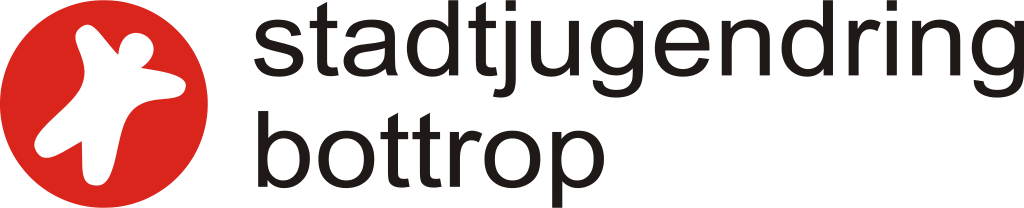 Antrag auf Gewährung eines Zuschusseszur Förderung des Ehrenamtes in der Arbeitmit Kindern und Jugendlichen-Antragsformular-Angaben zum TrägerAngaben zur/zum Ansprechpartner/inAngaben zur BankverbindungAntragsjahr:	Bottrop, der 					X________________________								   Antragsteller/inDatenschutzhinweise nach Artikel 13 & 14 DSGVO1. Name und Kontaktdaten der verantwortlichen Stelle Verantwortlicher:Stadtjugendring Bottrop
Ruhrölstraße 3a
46240 Bottrop2. Kategorien von personenbezogenen Daten, deren Erhebung, Speicherung so wie Art und Zweck der VerarbeitungWenn Sie mit uns in Geschäftskontakt treten, erheben wir folgende Informationen von Ihnen:Die Verarbeitung ist zur Erfüllung einer rechtlichen Verpflichtung erforderlich, der der Verantwortliche unterliegt (Art. 6 Abs. 1 S. 1 lit. c DSGVO) und zwar dem Nachweis zur Förderung der Jugendverbände, gemäß den Richtlinien zur Förderung des Ehrenamtes in der Arbeit mit Kindern und Jugendlichen der Stadt Bottrop.3. Übermittlung von Daten an DritteEine Übermittlung von den o.g. Daten erfolgt nur zu den o.g. Zwecken. Ihre Daten werden ausschließlich auf Grundlage der oben genannten Rechtsgrundlagen an Dritte weitergegeben.Insbesondere werden Ihre Daten an folgende Stellen zu folgenden Zwecken übermittelt:Stadt Bottrop, Fachbereich 51, Prosperstraße 71/1, 46236 BottropDie weitergegebenen Daten dürfen nur zu den o.g. Zwecken von Dritten verarbeitet werden.4. Ihre BetroffenenrechteAls Betroffener gem. DSGVO haben Sie Rechte, welche Ihnen im folgenden Absatz aufgezeigt werden sollen.Einsicht ÄnderungLöschung… Ihrer personenbezogenen Daten.5. Widerspruch gegen die VerarbeitungInsofern Ihre personenbezogenen Daten auf Grund von berechtigten Interessen des Verantwortlichen erhoben wurden (Art. 6 Abs. 1 S. 1 lit. f DSGVO), haben Sie das Recht, Widerspruch gegen die Verarbeitung einzulegen. Um von Ihrem Recht Gebrauch zu machen, genügt eine E-Mail an bottrop.stadtjugendring@gmail.com.	Bei Fragen zur Verarbeitung Ihrer Daten stehen wir Ihnen gerne jederzeit zur Verfügung.Mit freundlichen GrüßenDie Geschäftsführung des Stadtjugendrings BottropAntrag auf Gewährung eines Zuschusses Förderung des Ehrenamtes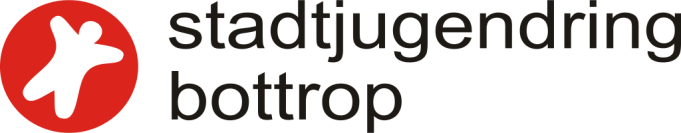 in der Arbeit mit Kindern und JugendlichenNachweisliste für Träger: NameAnschriftNameVornameAnschriftE-MailTelefonMobilInhaberBankIBANNr.NachnameVornameGeb. DatumStraße + HausnummerPLZ + OrtUnterschrift01020304050607080910111213141516171819202122Nr.NachnameVornameGeb. DatumStraße + HausnummerPLZ + OrtUnterschrift2324252627282930313233343536373839404142434445464748Nr.NachnameVornameGeb. DatumStraße + HausnummerPLZ + OrtUnterschrift4950515253545556575859606162636465666768697071727374Nr.NachnameVornameGeb. DatumStraße + HausnummerPLZ + OrtUnterschrift75767778798081828384858687888990919293949596979899